Faculty Member Profile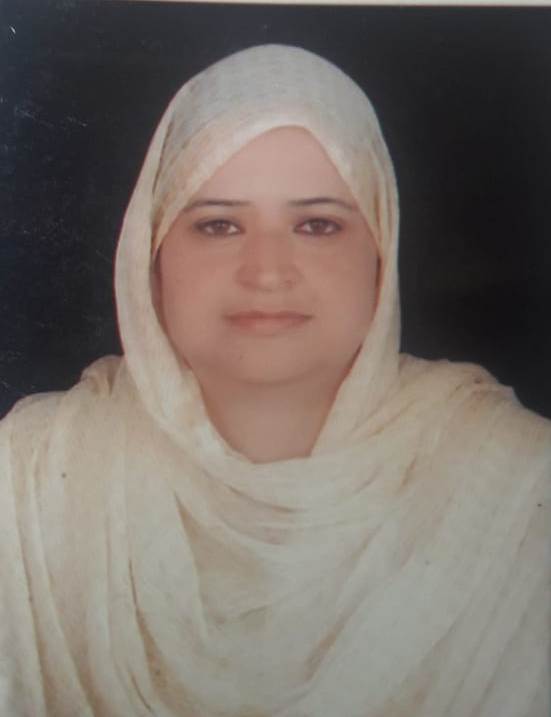 (Govt. degree College Ganderbal)Name    :-	Prof. Mubashir KoulParentage	Mr. Sharief Ahmad Koul.Date of Birth	01 December 1970 	Marital Status	: Married____	Residential Address:Village  Soura                          Tehsil  Srinagar           .Town Srinagar           .District Srinagar           .Pin  190011Contact Address/No.:Email:.mubashirchemistry786@gmail.comCell No..7006403552Name of  the Department:ChemistryDesignation: Associate Professor.Courses taught at:UG level: B.Sc. 1st Semester, 2nd Semester, 5th semester. PG level: Nil.Educational qualifications:   Service rendered in different Colleges:(Attach Experience Certificate)Innovative processes developed in teaching and learning e.g. PPTs, Study material, video lectures, Smarts Boards used etc.:-  Smart board, PPTC assignment, Class tests, Group discussions etc. Participation in Curricular development:  Convener, Co-convener and member of various committees. (attach document)Participation in Co-Curricular development(NSS/NCC/Sports etc.):  NCC officer girls wing 2013 – 2017, NSS Programme officer.(attach document)Research, Scholarly, Professional and Scientific Activity (Give details as per format)Total Research experience:  Nil. No. of publications in peer-reviewed journals:   01 ( one) (attach list)No. of books/ book chapters published as author or co-author    Nil   (attach list)Major/Minor research projects completed: ________________Participation in Conferences/Symposia/Workshops/Seminars:                (Attach list)No. of Conferences attended_____________________  No. of Symposia attended______________________No. of Seminars attended _______________________   No. of Workshops attended _____________________Major Areas of Interest:________________________ Orientation/Refresher Course attendedContribution towards  Institution:Sign. Of facultyFormat for Research, Scholarly, Professional and Scientific ActivitySign. Of facultyQualification/DegreeSubjectUniversityYear of PassingM. Sc. ChemistryKashmir University1996 – 1997 College/UniversityFromtoNo. of Years/MonthsG.D.C. for Women M.A. RoadMay - 1998Oct. - 200003 YearsG.D.C. AnantnagMarch – 2001 June – 2004 03 yearsG.D.C. NawakadalJune – 2004March – 2013 09 YearsG.D.C. GanderbalMarch – 2013 Till date06 yearsSr. No.Title of the projectDate of sanction and durationGrant receivedFunding agencyStatus12OrientationFrom ToName of Academic Staff CollegeOrientation15 – 01 – 200714 – 03 – 2007 ASC – K.U Refresher04 – 08 – 2005 26 – 08 – 2007 ASC – K.URefresher04 – 03 – 2009 27 – 03 – 2009 ASC – K.URefresher14 – 12 – 2009 04 – 01 – 2010  ASC – K.US. No.yearArea of contributionConvener/Member012013Convener Examination ProtocolConvener022014Development Advisory MemberS. No.Name of Conference/ Seminar etc.Organized byDates and YearNational/International/State/University levelAttended/Paper presented/Chaired session/Resource person etc.1One day state level seminar on “Right to Information” Organized by G.W.C. Nawakadal Sgr. In collaboration with J&K State Information CommissionNovember 23, 2011.2Red Ribbon ClubWorld Aids Day 2013GDC Ganderbal03 Dec 2013State Level